 Little Bees Children Self Help Group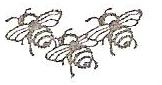 P.O. BOX 54048-00200, Nairobi Mobile: 0722-455222Email: slittlebees@yahoo.com 13th August 2012FROM: ROBIN OWINO TO SPONSOR: INGA KOLBRUNDear Sponsor Inga Kolbrun,RE: DAP REPORTS FROM MAY – JULY 2012Jambo from Robin Owino who is growing taller and strong, also like to play acrobatic. Robin these past three months he has been well and healthy, he is very busy with his studies. Robin likes to make friends and like to clean the Little Bees Compound, as a prefect he is very keen in his class. He never likes noise makers in his class. He makes his classmates to collect all dishes after lunch to be taken to the kitchen. Robin is promising you to do well in his studies. Thanks. Yours sincerely, Lucy Odipo. 